Практическая работа №30.Тема: «Чтение и деталирование сборочных чертежей».ЦЕЛЬ РАБОТЫ: научиться строить и читать сборочные чертежи по специальности.ВРЕМЯ ВЫПОЛНЕНИЯ: 180 минутХод работы:ПОРЯДОК ВЫПОЛНЕНИЯ РАБОТЫ И ФОРМА ОТЧЕТНОСТИ.Задание 1. Написать сжатый конспект по теме раздела практической работы используя учебник Березина Н. А. Инженерная графика , 2014 из интернет библиотеки техникума  znanium.com.Задание 2. Ответить на контрольные вопросы. Сделать вывод по материалу практической работы.Задание 3. Постройте и прочитайте на листе форма А3 сборочный чертеж съемника руководствуясь примером на рисунке 245 ниже в масштабе 1:1. 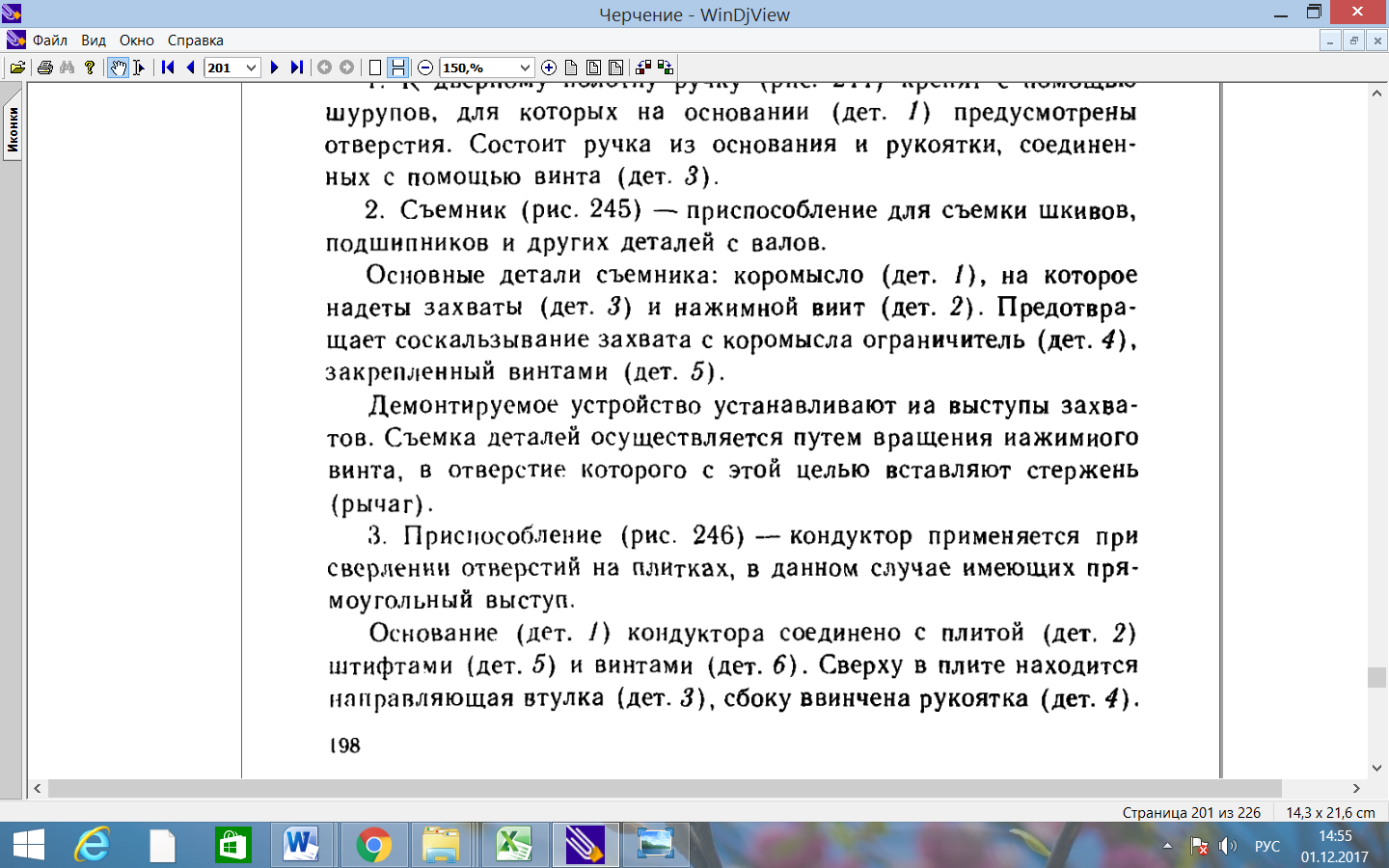 КОНТРОЛЬНЫЕ ВОПРОСЫ:Укажите, назначение сборочного чертежа.Раскройте понятия спецификация и разрезы сборочного чертежа. Укажите правило нанесения размеров и основные условности и упрощения на сборочном чертеже.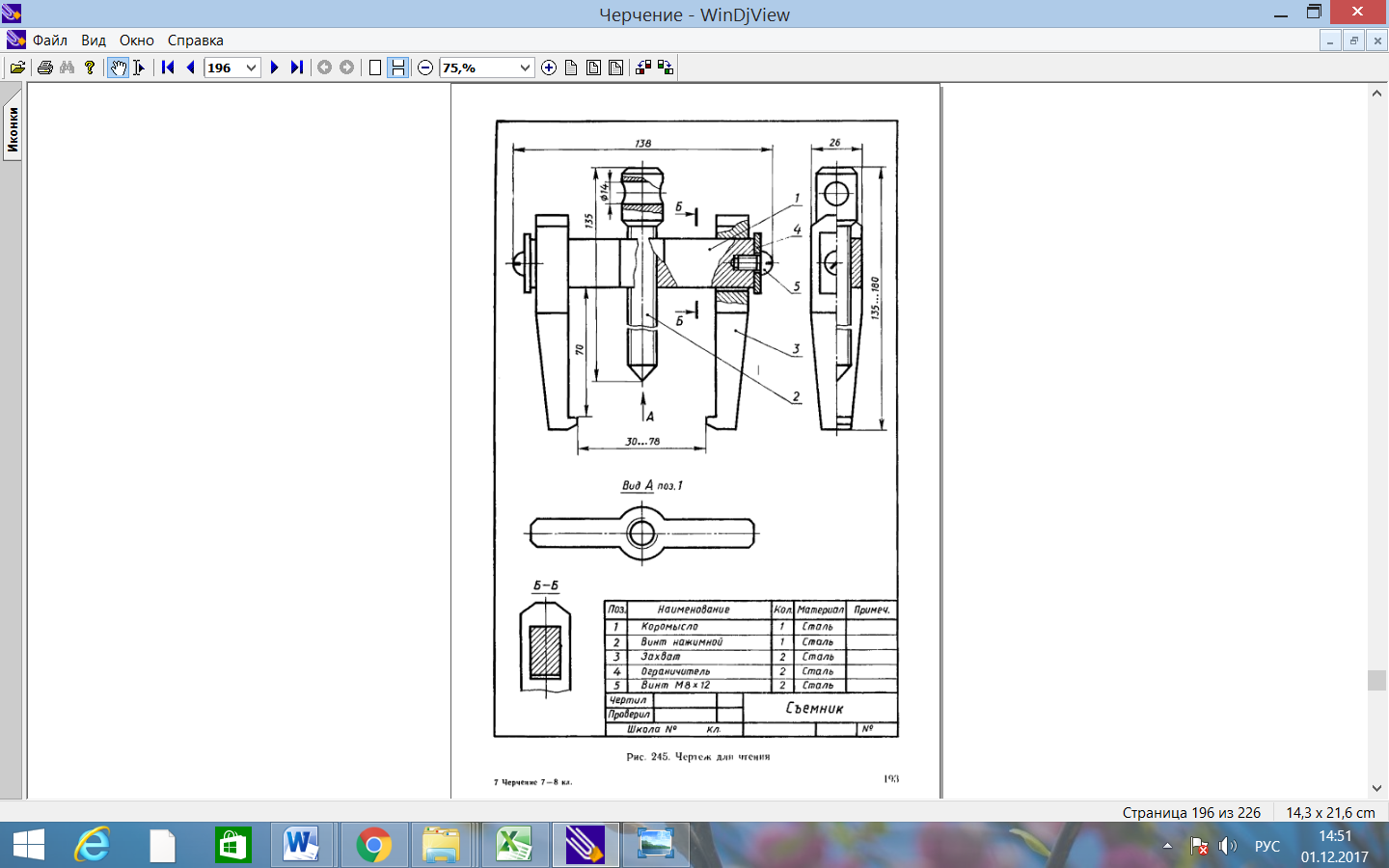 